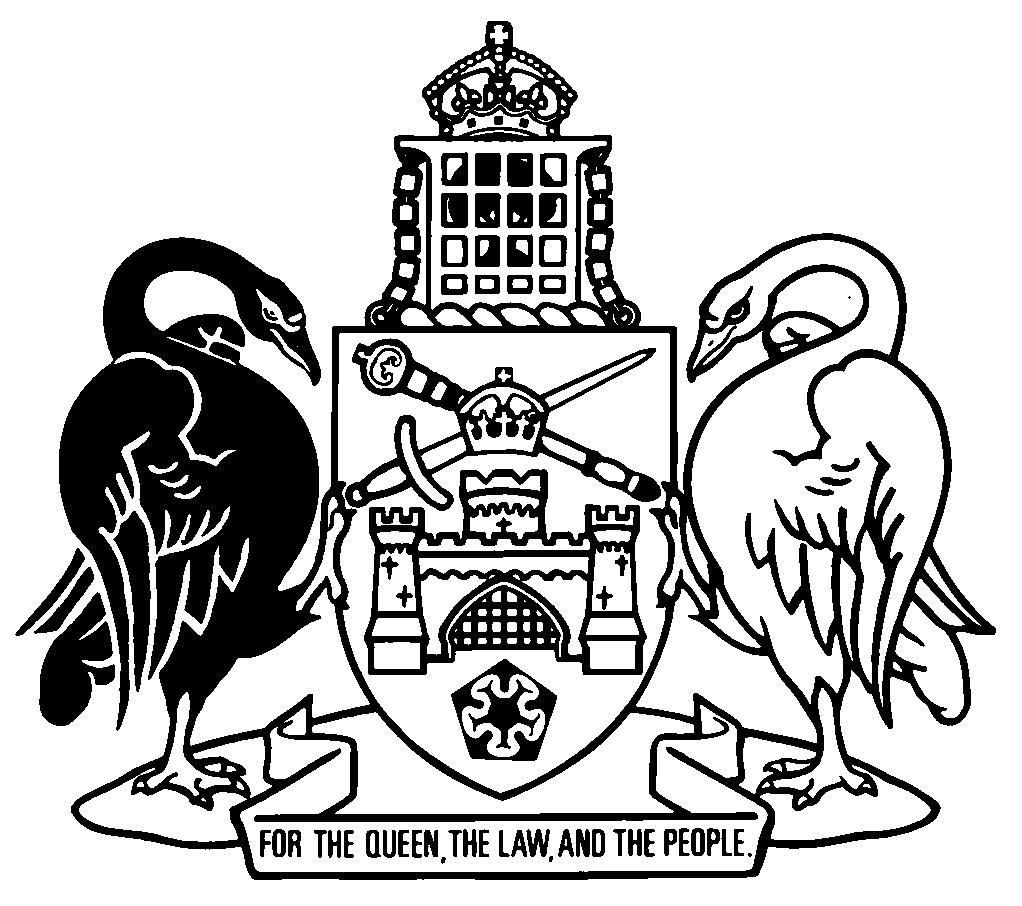 Australian Capital TerritorySubordinate Law The Australian Capital Territory Executive makes the following regulation under the Medicines, Poisons and Therapeutic Goods Act 2008.Dated 8 September 2020.Rachel Stephen-SmithMinisterGordon RamsayMinisterAustralian Capital TerritoryMedicines, Poisons and Therapeutic Goods Amendment Regulation 2020 (No 5)Subordinate Law made under theMedicines, Poisons and Therapeutic Goods Act 2008Contents	Page	1	Name of regulation	1	2	Commencement	1	3	Legislation amended	1	4	Section 510 (a), except notes	1	5	Section 532 (1), definition of designated person, paragraph (a)	1	6	Section 533 (1), definition of excluded person, paragraph (a)	2	7	Table 540, new item 15	2	8	Section 544 (a)	2	9	New section 545 (1) (da)	2	10	New section 863 (f)	2	11	Section 863, new note	3	12	Schedule 1, new part 1.4A	3	13	Dictionary, new definitions	31	Name of regulationThis regulation is the Medicines, Poisons and Therapeutic Goods Amendment Regulation 2020 (No 5).2	CommencementThis regulation commences on the day after its notification day.Note	The naming and commencement provisions automatically commence on the notification day (see Legislation Act, s 75 (1)).3	Legislation amendedThis regulation amends the Medicines, Poisons and Therapeutic Goods Regulation 2008.4	Section 510 (a), except notessubstitute	(a)	a dentist, doctor, eligible midwife, medical radiation practitioner, nurse practitioner, optometrist, podiatrist or veterinary practitioner;5	Section 532 (1), definition of designated person, paragraph (a)substitute	(a)	a dentist, doctor, medical radiation practitioner, nurse practitioner or veterinary practitioner (other than 1 of those health practitioners at an institution); or6	Section 533 (1), definition of excluded person, paragraph (a)substitute	(a)	a dentist, doctor, medical radiation practitioner, nurse practitioner or veterinary practitioner at an institution; or7	Table 540, new item 15insert8	Section 544 (a)beforemidwifeinsertmedical radiation practitioner,9	New section 545 (1) (da)insert	(da)	a medical radiation practitioner;10	New section 863 (f)insert	(f)	the MRP registration standard.11	Section 863, new noteinsertNote 6	The MRP registration standard is accessible at https://www.medicalradiationpracticeboard.gov.au.12	Schedule 1, new part 1.4AinsertPart 1.4A	Medical radiation practitioners13	Dictionary, new definitionsinsertmedical radiation practitioner—	(a)	means a person holding registration to practise in the medical radiation practice profession under the Health Practitioner Regulation National Law (ACT); but	(b)	does not include a person holding student, limited or provisional registration for the purpose of undertaking a period of supervised practice or course of training, or both, to allow the person to be registered to practise without supervision.MRP registration standard means the Professional Capabilities for Medical Radiation Practitioners developed by the  Medical Radiation Practice Board of Australia and approved by the Ministerial Council under the Health Practitioner Regulation National Law (ACT), as in force from time to time.Note	The Professional Capabilities for Medical Radiation
Practitioners (also referred to as the Professional
Capabilities for Medical Radiation Practice) is accessible at https://www.medicalradiationpracticeboard.gov.au.Endnotes1	Notification	Notified under the Legislation Act on 9 September 2020.2	Republications of amended laws	For the latest republication of amended laws, see www.legislation.act.gov.au.© Australian Capital Territory 202015medical radiation practitionerthe medical radiation practitioner’s place of practicecolumn 1itemcolumn 2person authorisedcolumn 3authorisation1medical radiation practitionerto the extent necessary to practise as a medical radiation practitioner in accordance with the MRP registration standard and, if employed, within the scope of employment, do any of the following:(a)	issue purchase orders and requisitions for medicines;(b)	obtain medicines;(c)	possess medicines;(d)	administer medicines.